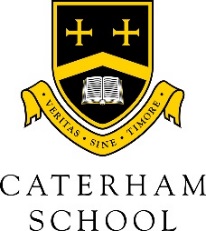 Music Department - Application for Individual Music LessonsParents who would like their child to have individual instrumental music lessons are asked to complete this form and return it to the music department.  The Director of Music will allocate a visiting music teacher on your behalf.  The teacher will then contact you in due course with a contract to sign.  The School will only contact you again in the event of a problem arising; otherwise you may assume that the requested lessons have been arranged.  Your child will be informed as soon as lesson times have been confirmed.  In some instances there may be a waiting list in which case we will notify you as soon as possible and endeavour to allocate a teacher at the first opportunity.  Please complete the following pupil information:Please place a tick in the box opposite the instrument of choice:Bass Guitar	    	   Bassoon	    Cello		    Clarinet		    Classical Guitar	    Cornet		    Double Bass 	    Drum Kit	    Electric Guitar 	    Euphonium  	    Flute 		    French Horn	    Oboe		    Piano 		    Saxophone 	    Singing 	    Trombone	Trumpet           	Tuba 		Viola		Violin	             Is your child a beginner?			YES/NO        Latest exam grade:   PT   1   2   3   4   5   6   7   8   Dip+          	          Do you wish to rent a school instrument?	YES/NO        Please list any orchestra, band, choir, etc. your child is currently a member of:   ____________________				Music lessons are arranged for those pupils who intend to take their music seriously and participate in the various groups and activities that are arranged for them. Pupils are withdrawn from their normal timetabled class on a rotational basis, missing the same subject no more than twice each half term. Sixth formers, any students learning more than one instrument, or pupils already missing class time for study support, will have their lessons in free periods, lunchtimes or before/after school.  These fixed lesson slots are limited and therefore cannot be offered to students unless they meet these criteria.   Lesson fees for academic year commencing September 2018 are £27.60 per 40 minute lesson (average of 10 lessons per term).  This form will be shared with the self-employed Visiting Music Teacher assigned to teach your child.  Reports are written annually by the visiting music teachers and are seen by the Director of Music.  Your signature on this form confirms your agreement to the above.Signed Parent/Guardian ____________________________________	  Date   ________________________			Return to:  Music Department, Caterham School, Harestone Valley Road, Caterham, Surrey, CR3 6YAEmail:  music.enquiries@caterhamschool.co.ukSurname of PupilFirst Name/Known asAddress & Tel. No.Email addressAge & Date of BirthForm